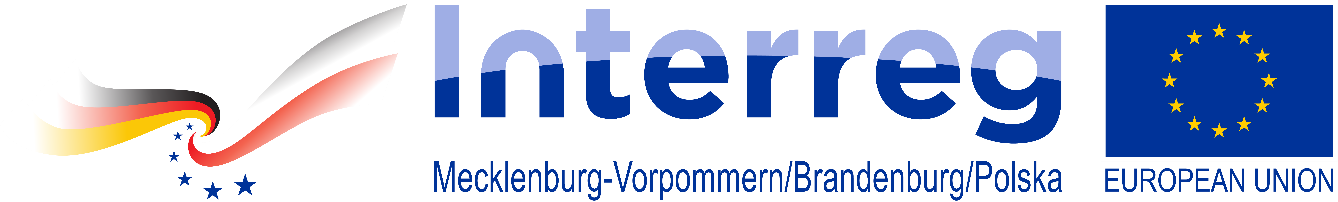 AZ.2710.10.2022.5.MS							Szczecin dn. 15.07.2022 r.							Zainteresowani Dotyczy: postępowania o udzielenie zamówienia publicznego prowadzonego w trybie przetargu nieograniczonego na usługi o wartości zamówienia przekraczającej progi unijne, o jakich stanowi art. 3 ustawy z 11.09.2019 r. - Prawo zamówień publicznych (Dz. U. z 2021 r. poz. 1129) - dalej PZP pn.:” Dostawa sprzętu wystawowego do stałej wystawy archeologicznej Świt Pomorza. Kolekcja starożytności pomorskich wraz z montażem”ODPOWIEDZI NA PYTANIA WYKONAWCÓWW związku z otrzymanym zapytaniem do zamówienia publicznego prowadzonego w trybie przetargu nieograniczonego na usługi o wartości zamówienia przekraczającej progi unijne, o jakich stanowi art. 3 ustawy z 11.09.2019 r. - Prawo zamówień publicznych (Dz. U. z 2021 r. poz. 1129) - dalej PZP pn.: ”Dostawa sprzętu wystawowego do stałej wystawy archeologicznej Świt Pomorza. Kolekcja starożytności pomorskich wraz z montażem” ,Zamawiający udziela wyjaśnień w następującym zakresie:   Pytanie Jednym z  warunków udziału w postępowaniu jest posiadanie określonych środków finansowych lub zdolności kredytowej, natomiast na wezwanie Zamawiający żąda od Wykonawcy przedłożenia polisy OC. Proszę o zweryfikowanie rozbieżności. Odpowiedź:Zamawiający potwierdza, iż omyłkowo zapisał w SWZ , iż na wezwanie Zamawiający żąda od Wykonawcy przedłożenia polisy OC. Zamawiający wprowadzi zmiany w SWZ Rozdział IX. OŚWIADCZENIA I DOKUMENTY, JAKIE ZOBOWIĄZANI SĄ DOSTARCZYĆ WYKONAWCY W CELU WYKAZANIA BRAKU PODSTAW WYKLUCZENIA ORAZ POTWIERDZENIA SPEŁNIANIAWARUNKÓW UDZIAŁU W POSTĘPOWANIU pkt. 7 ppkt a i nada mu  nowe brzmienie w zakresie zadania nr 1 - informację banku lub spółdzielczej kasy oszczędnościowo-kredytowej potwierdzającej wysokość posiadanych środków finansowych lub zdolność kredytową wykonawcy w wysokości 450 000.00 zł, w okresie nie wcześniejszym niż 3 miesiące przed jej złożeniem; - w zakresie zadania nr 2 -informację banku lub spółdzielczej kasy oszczędnościowo-kredytowej potwierdzającej wysokość posiadanych środków finansowych lub zdolność kredytową wykonawcy w wysokości 150 000.00 zł, w okresie nie wcześniejszym niż 3 miesiące przed jej złożeniem.					UWAGA:W związku z tym, iż Zamawiający dokonał zmiany w SWZ  termin składania ofert oraz termin związania ofertą zostaną zmienione. Zamawiający poinformuje o zmianie powyższych terminów poprzez zmianę treści ogłoszenia o zamówieniu oraz SWZ.-------------------------------------------------------------------  					(podpis kierownika Zamawiającego)